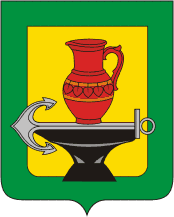 СОВЕТ ДЕПУТАТОВ СЕЛЬСКОГО ПОСЕЛЕНИЯ ПАДОВСКИЙ СЕЛЬСОВЕТЛИПЕЦКОГО МУНИЦИПАЛЬНОГО РАЙОНА ЛИПЕЦКОЙ ОБЛАСТИРОССИЙСКОЙ ФЕДЕРАЦИИТридцать седьмая сессия шестого созываР Е Ш Е Н И Е27 .03. 2023 года                              		№133		О внесении изменений в "Положение о земельном налоге на территории сельского поселения Падовский сельсовет Липецкого муниципального района", принятое решением Совета депутатов сельского поселения Падовский сельсовет Липецкого муниципального района Липецкой области от 3 октября 2019 года № 230Рассмотрев протест прокуратуры Липецкого района от 22.03.2023 года № 79-2023 на Положение о земельном налоге на территории сельского поселения Падовский сельсовет Липецкого муниципального района Липецкой области, в соответствии с частью 1 статьи 397 Налогового кодекса Российской Федерации и Федеральным законом от 06.10.2003 № 131-ФЗ "Об общих принципах организации местного самоуправления в Российской Федерации", руководствуясь Уставом сельского поселения Падовский сельсовет Липецкого муниципального района Липецкой области Российской Федерации, Совет депутатов сельского поселения Падовский сельсовет Липецкого муниципального района Липецкой областиРЕШИЛ: 1. Внести изменения в "Положение о земельном налоге на территории сельского поселения Падовский сельсовет Липецкого муниципального района", принятое решением Совета депутатов сельского поселения Падовский сельсовет Липецкого муниципального района Липецкой области от 3 октября 2019 года № 230 (в редакции решения Совета депутатов сельского поселения Падовский сельсовет Липецкого муниципального района от 27.11.2019 № 241) согласно приложению.2. Направить настоящее решение главе сельского поселения Падовский сельсовет Липецкого муниципального района Липецкой области для подписания и опубликования.3. Настоящее решение разместить для открытого доступа на видном месте в установленном режиме работы в помещении администрации сельского поселения, сельской библиотеке, сельском доме культуры, помещении почты, на доске объявлений и на официальном сайте администрации сельского поселения Падовский сельсовет в информационно-телекоммуникационной сети "Интернет".4. Настоящее решение вступает в силу со дня его официального опубликования. Председатель Совета депутатов сельского поселения Падовский сельсоветЛ.А.Бухановская  Приложение к решению сессии Совета депутатов сельского поселения Падовский сельсовет  Липецкого муниципального района Липецкой области Российской Федерации от 27 марта 2023 года № 133Изменения в "Положение о земельном налоге на территории сельского поселения Падовский сельсовет Липецкого муниципального района", принятое решением Совета депутатов сельского поселения Падовский сельсовет Липецкого муниципального района Липецкой области от 3 октября 2019 года № 230Статья 1 Внести в "Положение о земельном налоге на территории сельского поселения Падовский сельсовет Липецкого муниципального района", принятое решением Совета депутатов сельского поселения Падовский сельсовет Липецкого муниципального района Липецкой области от 3 октября 2019 года № 230 (в редакции решения Совета депутатов сельского поселения Падовский сельсовет Липецкого муниципального района от 27.11.2019 № 241) следующие изменения:Статью 3. "Порядок и сроки уплаты налога и авансовых платежей по налогу" - исключить.Статья 2Настоящие изменения вступают в силу со дня их официального опубликования.Глава администрации сельского поселения Падовский сельсовет               В.И.Щеголькова